WALT Activities with Differentiated Choice BoardWALT Activities with Differentiated Choice BoardWALT Activities with Differentiated Choice BoardMini Unit Plan – Muscles Mini Unit Plan – Muscles Mini Unit Plan – Muscles Must do: 2 activities   Should do: 4 activities   Could do: 5 activitiesMust do: 2 activities   Should do: 4 activities   Could do: 5 activitiesMust do: 2 activities   Should do: 4 activities   Could do: 5 activitiesWe are learning to… identify leg muscles and explain their key use.We are learning to… identify leg muscles and explain their key use.We are learning to… identify leg muscles and explain their key use.GenreWithout DeviceWith DeviceWriting / Reading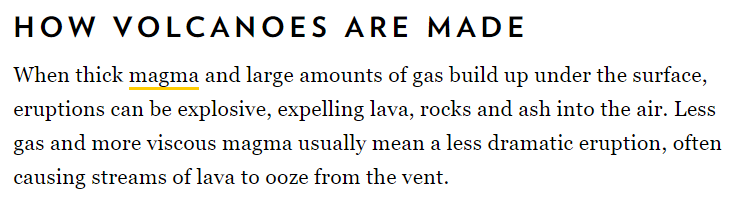 Use Table of Contents and Index to skim and scan selection of books in classroom.Note take in 1B5sLook up information using Google (see how to use Google chart on wall or on Class Notebook Contents page).  Make a table and insert notes into own Class Notebook.Visual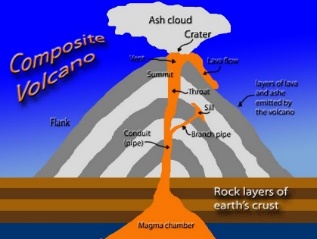 Draw an infographic.It should be clearly labelled with muscles, as well as their uses.Watch videos, including:http://study.com/academy/lesson/leg-muscles-anatomy-support-movement.html Paste clip into class notebook.  Bullet-point key points in writing underneath.Look up good, labelled images that help identify leg muscles.  Add these to your class notebook.Use any app/programme (eg:  sway, PowerPoint/movie maker) to make a presentation about what you have found out.  Upload to class Notebook.Oral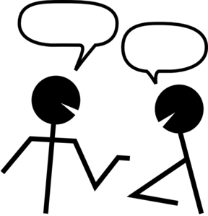 Plan questions for an interview and make an appointment with a teacher or physiotherapist to ask your questions.Notetake answers.Talk to a peer about what you have discovered through other activities listed in this grid.  Ask them if they have any questions.  Add to your answers accordingly.Listen to Leg Muscle song - https://www.youtube.com/watch?v=38qjXTltvTcAdd clip to class notebook.Learn the words!Do interview in “Without Device” box, record it and upload to notebook.Make an audio recording of what you discovered through any of the other activities.  Upload to your class notebook.Kinaesthetic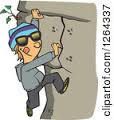 Do a variety of exercises, taking note of the muscles you feel doing the most work for each.Film a mate walking / running.  Use slow mo to try to see the muscles working.  Screen capture and label.  Load onto notebook.Mini Unit Plan – Mini Unit Plan – Mini Unit Plan – Must do: 2 activities   Should do: 4 activities   Could do: 5 activitiesMust do: 2 activities   Should do: 4 activities   Could do: 5 activitiesMust do: 2 activities   Should do: 4 activities   Could do: 5 activitiesWe are learning to… We are learning to… We are learning to… GenreWithout DeviceWith DeviceWriting / ReadingVisualOralKinaestheticWALT Activities with/without deviceWALT Activities with/without deviceWALT Activities with/without deviceUnit Plan – Short Story StudyUnit Plan – Short Story StudyUnit Plan – Short Story StudyLearning ObjectivesWithout DeviceWith DeviceWe are learning to describe physical setting using concise vocabularyDraw the setting(s), labelling it with place names.Add words to describe setting(s)Use thesaurus to look up more concise words for essays.  Add these to diagram.Write sentences to describe setting.Put these together in a paragraph.Use Collaboration Space – work in pairs:Look up pics of setting (or similar types of places)List words to describe.Use thesaurus to add to list of words.Note down description of setting, then record this with Flipgrid (through Teams).Comment/critique/ask questions of the Flipgrids of others.We are learning to explain how setting affects characters.Draw a Venn Diagram to show how Fred and Jan were affected in different and similar ways by the war.NilWe are learning to write a paragraph explaining how setting affected ONE character.NilFind annotated exemplar and checklist of what to include in paragraph on Class Notebook.Write para on Word in One Drive.  Copy checklist over and place under para.  Self-mark.  Then share with a peer to mark also.Finally, share with teacher.Complete feedback table on your  Class Notebook.Unit Plan – Unit Plan – Unit Plan – Learning ObjectivesWithout DeviceWith DeviceWe are learning to We are learning to We are learning to Student Inquiry Planned Around NZ Key Competencies / 21C SkillsStudent Inquiry Planned Around NZ Key Competencies / 21C SkillsStudent Inquiry Planned Around NZ Key Competencies / 21C SkillsUnit Plan –Student InquiryUnit Plan –Student InquiryUnit Plan –Student InquiryDispositionStudents will…Digital ToolsCaring for SelfRead feedback on practice exam answers.Log this feedback on table provided in Class Notebook.Class Notebook – student notes (Feedback tab)Critical ThinkingInquiry:Writing ‘good’ questionsResearch critically, completing Source sheetsProcess informationPutting presentation together – deciding what to keep and what to throw. Reflecting throughoutWork through:How to use GoogleSource reliability and biasEpicTed Talks etc etcTeam FilesStudents’ Class Notebooks for Reflection Entries.Class notebook contents library for sources / infoUse Referencing Generator, or refer to APA Guide to reference correctly.Critical ThinkingWriting:Sharing and peer markingWord and OneDriveCritical ThinkingMindmap:Summarise new learningUse https://www.text2mindmap.com if students want to OR on A3 paper.CommunicatingInquiry:Discuss findings, collation and presentation development with group members.Interview at least one person.Survey onlineConstruct and deliver presentation to class.Teams – Group channel - chatPhones or skype (could record face to face interview on phone, then upload to CNB)MS Forms to conduct surveyPresentation app of their choice eg Sway, PowerPoint, video…MS Edn Skype to see xyzCollaboratingInquiry:Decide on Team/Group roles.Save info on Team Channel Files.Collaborate on collation and presentation of material.Collaborate on creation aspect.Teams – files and chat on group channels.ContributingContribute to Team for InquiryApproach PaknSave Papamoa to speak to them about plastic bags in veg area and the sale of battery hen eggs and caged piggy pork.CreatingUp to students – could, using whatever technology they need:Make a video to play to ManagerDesign pamphlets to give out to customers on way into store.Design strong paper bags….Unit Plan –Student InquiryUnit Plan –Student InquiryUnit Plan –Student InquiryDispositionStudents will…Digital ToolsCaring for SelfCritical ThinkingCommunicatingCollaboratingContributingCreating